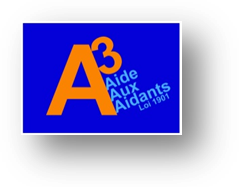 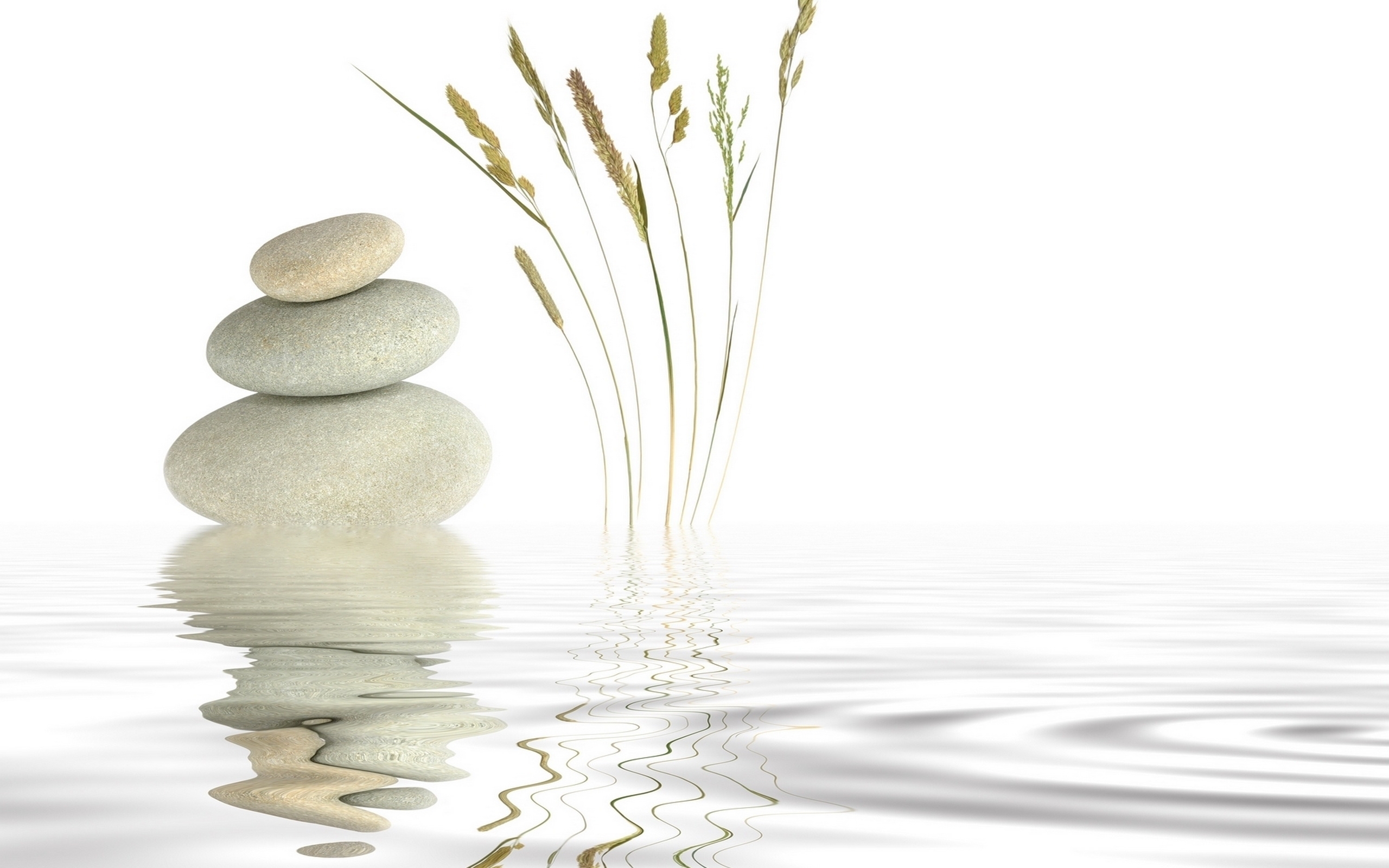 L’objectif général des ateliers de sophrologie est d’améliorer votre qualité de vie, en vous permettant  de : - Prendre soin de vous : il s'agit d'un moment rien que pour soi dont le maître-mot est la relaxation.	- Calmer les maux du corps : douleurs (notamment arthritiques et rhumatismales), troubles du sommeil, migraines, hypertension, etc.	- Apaiser le mental : réduire le stress et l'anxiété, gérer les angoisses, combattre les états dépressifs.Ces ateliers ont pour but de vous permettre une meilleure gestion des situations                 difficiles auxquelles vous devez faire face.MODALITES D’INSCRIPTION :L’Association A3 « Aide aux Aidants » vous invite à participer à cette activité. Nous vous proposons 4 séances collectives de 2h, à raison d’une séance par semaine.               Ces séances auront lieu les vendredis après-midis de 14h à 16h et se dérouleront à l’hôpital de Ste Marguerite (Salle 6, Pavillon 2 RDC), 270 Bd de Ste Marguerite 13009 Marseille.Dates des séances de sophrologie : les vendredis 08/03; 15/03 ; 22/03 et 29/03 de 14h à 16h.INSCRIPTION OBLIGATOIRE :Le nombre de place étant limité, l’inscription est obligatoire auprès de l’association A3 : contactez le 04.91.70.76.53. Attention, une inscription vous engage à participer aux 4 séances.